Czwartek 10.02.2022r.Dzień dobry, dziś na początek proponuję:„Dzień dobry dzieci”- zabawa powitalna z rodzicamiDzień dobry dzieci         dzieci z rodzicami machają do siebieSłonko dla was świeci    podnoszenie dłoni do góry, wkręcanie żarówekPtaszek cicho śpiewa     uderzające palce- dziubek z dłoni  Kołyszą się drzewa        ręce w górę i machanie nimi na bokiChmurka na niebie        podnoszenie reki do góry i wskazywanie niebaMacha dziś do ciebie    dzieci z rodzicami machają do siebieWiatr leniwie wieje        podnoszenie rąk do góry i machanie nimi na bokiMotylek się śmieje         kreślenie uśmiechu na swojej twarzy palcem,,Kolorowe kartoniki”- ćwiczenia matematyczneRozpoznawanie i nazywanie wybranych kolorów: czerwony, zielony, niebieski, żółty.Dziecko losuje z worka kartonik, nazywa jego kolor i umieszcza na kartce w tym samym kolorze. 
Jeśli kolor kartonika nie pasuje do żadnych z 4 kartek, dziecko umieszcza kartonik na białej kartce. 
Na koniec zabawy podejmujemy próbę określenia, których kartoników jest najwięcej, a których najmniej.Eksperyment z kolorami- film edukacyjny.https://www.youtube.com/watch?v=pY3pT1dU_sQhttps://www.youtube.com/watch?v=Ya3Mm1gJnq0       4. „Kolorowe zabawki”- zabawa plastyczna.Malowanie sylwet zabawek na wskazany przez rodzica kolor.Zajęcia popołudniowe Zabawa „Ciepło – zimno” (zabawa dla całej rodziny)Wiem , że dzieci doskonale znają tą zabawę. Rodzice pobawcie się razem z nimi. Dziecko opuszcza na chwilę pomieszczenie, w którym się znajduje. Rodzic chowa wybrany przedmiot (np. maskotkę). Gdy przedmiot jest dobrze ukryty zapraszamy dziecko, które ma za zadanie odnaleźć ukryty przedmiot. Pozostali uczestnicy zabawy podpowiadają szukającemu mówiąc „ciepło”, jeśli zbliża się do szukającego przedmiotu a zimno, gdy się od niego oddala. Jeśli dziecko jest bardzo blisko szukanego przedmiotu krzyczymy „gorąco” a gdy za bardzo się oddala krzyczymy „mróz”. Kiedy dziecko odnajdzie schowany przedmiot krzyczymy „parzy”. Po odnalezieniu przedmiotu kolejna osoba opuszcza pomieszczenie i zabawa zaczyna się od początku.Serwetka – wycinanie według własnych pomysłów. Przypominam o zachowaniu bezpieczeństwa podczas wycinania. Dzieci wycinają serwetki z kolorowego papieru. Kartkę kolorowego papieru składamy na części. Następnie wycinamy różne wzorki. Rodzic może pomóc dziecku                            w składaniu papieru. Miłej zabawy. Ewa Stawczyk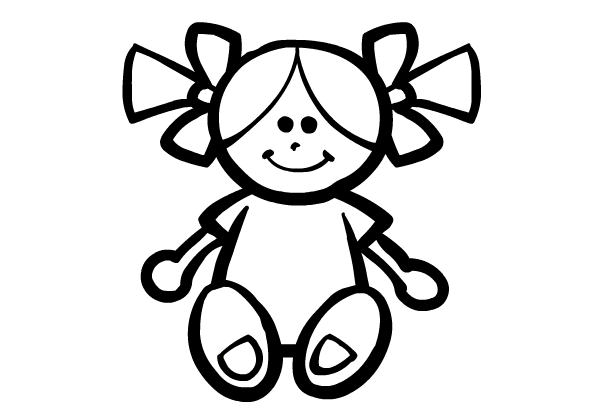 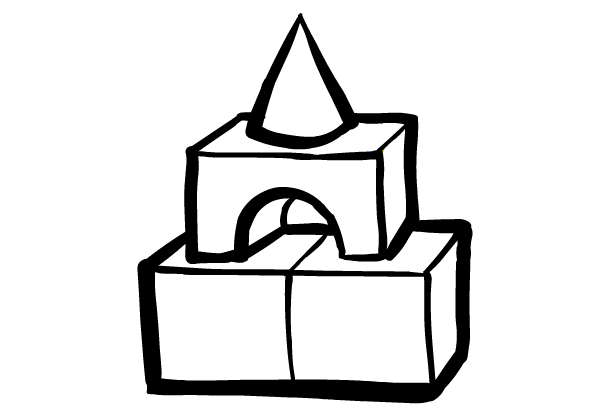 